Решение  29.12.2021г.                                                                                                                   № 293-VIОб утверждении перечня индикаторов рисканарушения обязательных требований при осуществлениимуниципального контроля на автомобильном транспорте, городском наземном электрическом транспорте и в дорожном хозяйстве  в границах сельских населенных пунктов муниципального образования «Северо-Байкальский район» и вне границ населенных пунктов в границах муниципального образования «Северо-Байкальский район»В соответствии с пунктом 5 части 1 и частью 4 статьи  14, пунктом 5 части 1 статьи 15 Федерального закона от 06.10.2003 № 131-ФЗ «Об общих принципах организации местного самоуправления в Российской Федерации», пунктом 3 части 10 статьи 23 Федерального закона от 31.07.2020 № 248-ФЗ «О государственном контроле (надзоре) и муниципальном контроле в Российской Федерации», руководствуясь Уставом муниципального образования «Северо-Байкальский район», Совет депутатов муниципального образования «Северо-Байкальский район» VI созыва  решил:1. Утвердить Перечень индикаторов риска нарушения обязательных требований при осуществлении муниципального контроля на автомобильном транспорте городском наземном электрическом транспорте и в дорожном хозяйстве  в границах сельских населенных пунктов муниципального образования «Северо-Байкальский район» и вне границ населенных пунктов в границах муниципального образования «Северо-Байкальский район», согласно приложению к настоящему решению.2. Настоящее решение вступает в силу после официального опубликования в средствах массовой информации.Председатель Совета депутатов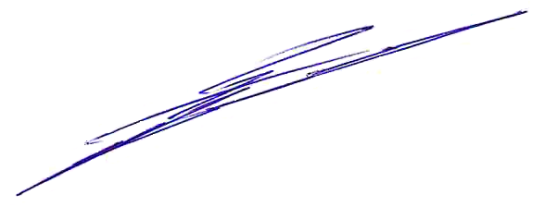 муниципального образования «Северо-Байкальский район»                                                                      Н.Н. МалаховаГлава муниципального образования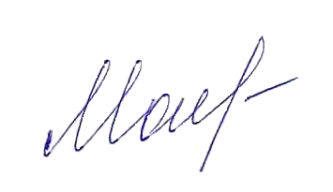 «Северо-Байкальский район»                                                                          И.В. Пухарев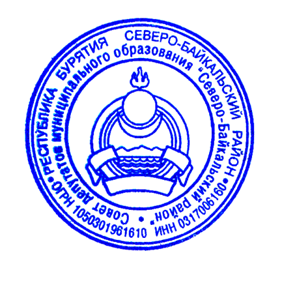 _____________________________________Проект представлен отделом по муниципальному контролюАдминистрации МО «Северо-Байкальский район»8(30130) 47-619Приложениек решению  Совета депутатовмуниципального образования «Северо-Байкальский район»от 29.12.2021 № 293-VIПеречень индикаторов риска нарушения обязательных требований при осуществлении муниципального контроля на автомобильном транспорте,городском наземном электрическом транспорте и в дорожномхозяйстве  в границах сельских населенных пунктов муниципального образования «Северо-Байкальский район» и вне границнаселенных пунктов в границах муниципального образования«Северо-Байкальский район»При осуществлении муниципального контроля на автомобильном транспортегородском наземном электрическом транспорте и в дорожном хозяйстве  в границах сельских населенных пунктов муниципального образования «Северо-Байкальский район» и вне границ населенных пунктов в границах муниципального образования «Северо-Байкальский район» устанавливаются следующие индикаторы риска нарушения обязательных требований:1. Наличие информации об установленном факте загрязнения и (или) повреждения автомобильных дорог и дорожных сооружений на них, в том числе элементов обустройства автомобильных дорог, полос отвода автомобильных дорог, придорожных полос автомобильных дорог;2. Наличие информации об установленном факте нарушения обязательных требований к осуществлению дорожной деятельности;3. Наличие информации об установленном факте нарушений обязательных требований к эксплуатации объектов дорожного сервиса, размещенных в полосах отвода и (или) придорожных полосах автомобильных дорог;4. Наличие информации об установленном факте нарушений обязательных требований, установленных в отношении перевозок муниципальным маршрутам регулярных перевозок, не относящихся к предмету федерального государственного контроля (надзора) на автомобильном транспорте, городском наземном электрическом транспорте и в дорожном хозяйстве в области организации регулярных перевозок;5. Наличие информации об установленном факте истечения сроков действия технических требований и условий , подлежащих обязательному исполнению, при проектировании, строительстве, реконструкции, капитальном ремонте, ремонте и содержании автомобильных дорог и (или) дорожных сооружений, строительстве и реконструкции в границах придорожных полос автомобильных дорог объектов предназначенных для осуществления дорожной деятельности, и объектов дорожного сервиса, а так же при размещении элементов обустройства автомобильных дорог;6. Наличие информации об установленном факте несоответствия автомобильной дороги и (или) дорожного сооружения после проведения их строительства, реконструкции, капитального ремонта, ремонта и содержания, обязательным требованиям;7. Наличие информации об установленном факте нарушений обязательных требований при производстве дорожных работ.